MODELOVA RADA VC2100M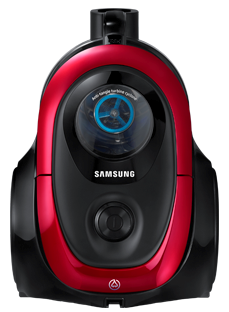 VC07M2110SRbezvreckový vysávačdvojkomorový systém Cyclone-Force s Anti-Tangle Trurbinepríkon 700W objem nádoby 1,5 l – jednoduche vysýpanie na jeden klikteleskopická trubica s klik systémomOvládanie výkonu na tele Zap./Vyp.hlučnosť 80dBvýstupný filter HEPA (VCA-VH43)Umývateľný filter + micro filter (VCA-VM45P)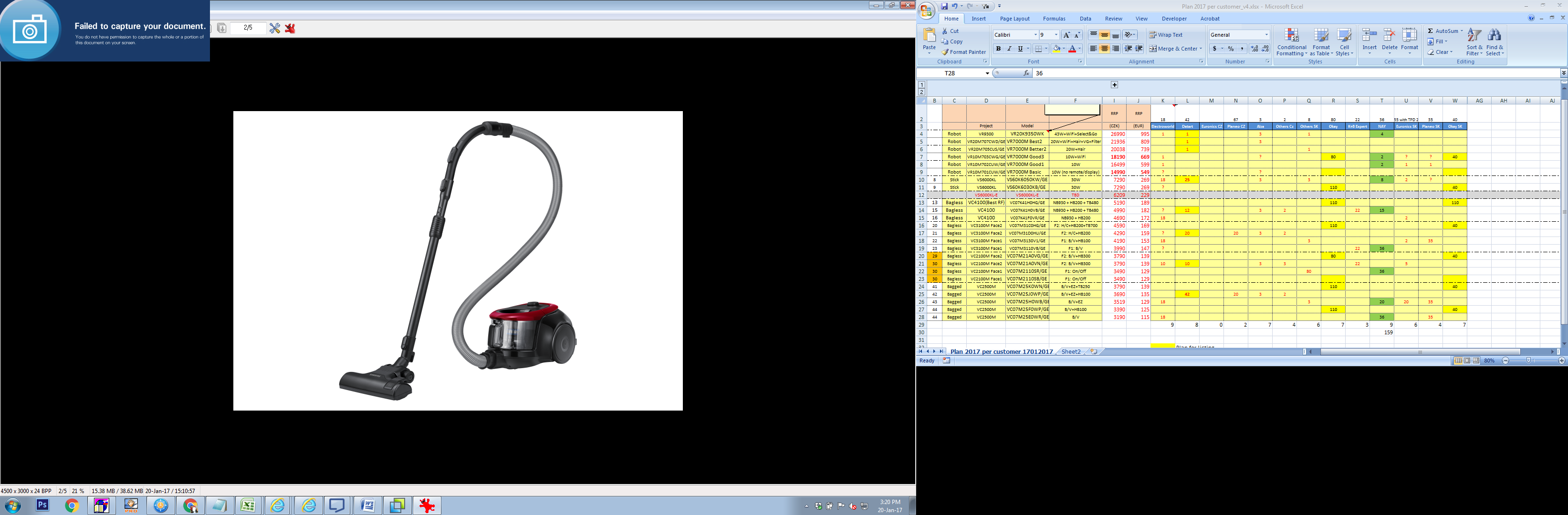 Prémiová sacia hubica s prepínaním na tvrdé a kobercove povrchy (NB930) 280mm s klik systémomsacie príslušenstvo 2v1– hubica do škár, prach akčný rádius 9 m	samonavíjací kábel 6 m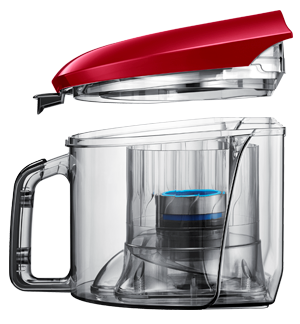 360° otočná hadica farba červenávaha: 4.3kgRozmery zariadenia ( š x v x h v mm ): 272x243x398Energetická triedaAÚčinnosť čistenia kobercaDÚčinnosť čistenia tvrdých povrchovBEmise prachuD